ПОИСКОВО-СПАСАТЕЛЬНЫЕ КАТЕРАКорабельный состав по состоянию на 01.01.2021 года100Катера и рейдовые суда обеспечения НаименованиеБНБНЗаводЗНГодКТОФКСФДКБФКЧФККФлСпасательные многофункциональные катера проекта 23370МСпасательные многофункциональные катера проекта 23370МСпасательные многофункциональные катера проекта 23370МСпасательные многофункциональные катера проекта 23370МСпасательные многофункциональные катера проекта 23370МСпасательные многофункциональные катера проекта 23370МСпасательные многофункциональные катера проекта 23370МСпасательные многофункциональные катера проекта 23370МСпасательные многофункциональные катера проекта 23370МСпасательные многофункциональные катера проекта 23370МСпасательные многофункциональные катера проекта 23370МСМК-2176 СПАСАТЕЛЬ КОНОНЕНКО-КАМПОКАМПО3012016СевероморскСМК--КАМПОКАМПО3022017ВладивостокСМК--КАМПОКАМПО3032018П-КамчатскийВсего: в строю /"+" в постройке/ "-" списанные/ ед.Всего: в строю /"+" в постройке/ "-" списанные/ ед.Всего: в строю /"+" в постройке/ "-" списанные/ ед.Всего: в строю /"+" в постройке/ "-" списанные/ ед.3321───Спасательные многофункциональные катера проекта 23370Спасательные многофункциональные катера проекта 23370Спасательные многофункциональные катера проекта 23370Спасательные многофункциональные катера проекта 23370Спасательные многофункциональные катера проекта 23370Спасательные многофункциональные катера проекта 23370Спасательные многофункциональные катера проекта 23370Спасательные многофункциональные катера проекта 23370Спасательные многофункциональные катера проекта 23370Спасательные многофункциональные катера проекта 23370Спасательные многофункциональные катера проекта 23370СМК-2093  (ПТР)-КАМПОКАМПО1012014ЛомоносовСМК-2094  (ПТР)-КАМПОКАМПО1022014СевастопольСМК-2097  (АСГ)-КАМПОКАМПО1032014ЛомоносовСМК-2098  (АСГ)-КАМПОКАМПО1042014ЛомоносовСМК-2100  (ПТР)-КАМПОКАМПО1052015АстраханьСМК-2102  (ПТР)-КАМПОКАМПО1062015АстраханьСМК-2103  (АСГ)-КАМПОКАМПО1072015АстраханьСМК-2104  (АСГ)-КАМПОКАМПО1082015АстраханьСМК-2169  (ПТР)-КАМПОКАМПО1092015СевастопольСМК-2170  (АСГ)-КАМПОКАМПО1102015БалтийскСМК-2171  (АСГ)-КАМПОКАМПО1112015СевастопольСМК-2172  (ПТР)-КАМПОКАМПО1122015БалтийскВсего: в строю /"+" в постройке/ "-" списанные/ ед.Всего: в строю /"+" в постройке/ "-" списанные/ ед.Всего: в строю /"+" в постройке/ "-" списанные/ ед.Всего: в строю /"+" в постройке/ "-" списанные/ ед.1212──534Катера комплексного аварийно-спасательного обеспечения пр. 23040Катера комплексного аварийно-спасательного обеспечения пр. 23040Катера комплексного аварийно-спасательного обеспечения пр. 23040Катера комплексного аварийно-спасательного обеспечения пр. 23040Катера комплексного аварийно-спасательного обеспечения пр. 23040Катера комплексного аварийно-спасательного обеспечения пр. 23040Катера комплексного аварийно-спасательного обеспечения пр. 23040Катера комплексного аварийно-спасательного обеспечения пр. 23040Катера комплексного аварийно-спасательного обеспечения пр. 23040Катера комплексного аварийно-спасательного обеспечения пр. 23040Катера комплексного аварийно-спасательного обеспечения пр. 23040РВК-764-ЗНТЗНТ11012014НовороссийскРВК-762-ЗНТЗНТ11022014НовороссийскРВК-767-ЗНТЗНТ11032014НовороссийскРВК-771-ЗНТЗНТ11042014НовороссийскРВК-933-ЗНТЗНТ11052014АстраханьРВК-946-ЗНТЗНТ11062014АстраханьРВК-1045-ЗНТЗНТ11072015СевастопольРВК-1064-ЗНТЗНТ11082014ЛомоносовРВК-1102-ЗНТЗНТ11092014ЛомоносовРВК-1112-ЗНТЗНТ11102015СевастопольРВК-2162-ЗНТЗНТ11112015БалтийскРВК-2163-ЗНТЗНТ11122015БалтийскРВК-2166-ЗНТЗНТ11132015БалтийскРВК-2167-ЗНТЗНТ11142015БалтийскРВК-2164-ЗНТЗНТ11152015БалтийскРВК-2165-ЗНТЗНТ11162015БалтийскРВК-1229-ЗНТЗНТ11172017СевероморскРВК-1230-ЗНТЗНТ11182017СевероморскРВК--ЗНТЗНТ11192017●РВК--ЗНТЗНТ11202017●РВК--ЗНТЗНТ11212018РВК--ЗНТЗНТ11222018Всего: в строю /"+" в постройке/ "-" списанные/ ед.Всего: в строю /"+" в постройке/ "-" списанные/ ед.Всего: в строю /"+" в постройке/ "-" списанные/ ед.Всего: в строю /"+" в постройке/ "-" списанные/ ед.222222862Водолазные катера проекта 14157Водолазные катера проекта 14157Водолазные катера проекта 14157Водолазные катера проекта 14157Водолазные катера проекта 14157Водолазные катера проекта 14157Водолазные катера проекта 14157Водолазные катера проекта 14157Водолазные катера проекта 14157Водолазные катера проекта 14157Водолазные катера проекта 14157РВК-000-ССЗОРССЗОР1012013КорсаковРВК-981-ССЗОРССЗОР1022013ХабаровскРВК-2156*       ПС ФСБ РФ-КСРЗ/СВКСРЗ/СВ1032015РВК-2157-КСРЗ/СВКСРЗ/СВ1042015РосляковоРВК-2158-МСССРЗ/ВБНМСССРЗ/ВБН1052015СамараРВК-2159-МСССРЗ/ВБНМСССРЗ/ВБН1062015Ростов-н-ДонуРВК-1148-КСРЗ/СВКСРЗ/СВ1072015КронштадтРВК-1149-МСССРЗ/ВБНМСССРЗ/ВБН1082015НовороссийскВсего: в строю /"+" в постройке/ "-" списанные/ ед.Всего: в строю /"+" в постройке/ "-" списанные/ ед.Всего: в строю /"+" в постройке/ "-" списанные/ ед.Всего: в строю /"+" в постройке/ "-" списанные/ ед.7721121Водолазные катера проекта 14152 "Фламинго" Водолазные катера проекта 14152 "Фламинго" Водолазные катера проекта 14152 "Фламинго" Водолазные катера проекта 14152 "Фламинго" Водолазные катера проекта 14152 "Фламинго" Водолазные катера проекта 14152 "Фламинго" Водолазные катера проекта 14152 "Фламинго" Водолазные катера проекта 14152 "Фламинго" Водолазные катера проекта 14152 "Фламинго" Водолазные катера проекта 14152 "Фламинго" Водолазные катера проекта 14152 "Фламинго" Водолазные катера проекта РВ376УВодолазные катера проекта РВ376УВодолазные катера проекта РВ376УВодолазные катера проекта РВ376УВодолазные катера проекта РВ376УВодолазные катера проекта РВ376УВодолазные катера проекта РВ376УВодолазные катера проекта РВ376УВодолазные катера проекта РВ376УВодолазные катера проекта РВ376УВодолазные катера проекта РВ376УВСЕГО единиц в строю ВСЕГО единиц в строю ВСЕГО единиц в строю ВСЕГО единиц в строю 44446414117Катера и рейдовые суда обеспечения 101Спасательный многофункциональный катер проекта 23370МСпасательный многофункциональный катер проекта 23370МСпасательный многофункциональный катер проекта 23370МСпасательный многофункциональный катер проекта 23370МСпасательный многофункциональный катер проекта 23370МСпасательный многофункциональный катер проекта 23370МСпасательный многофункциональный катер проекта 23370МСпасательный многофункциональный катер проекта 23370МСпасательный многофункциональный катер проекта 23370МСпасательный многофункциональный катер проекта 23370М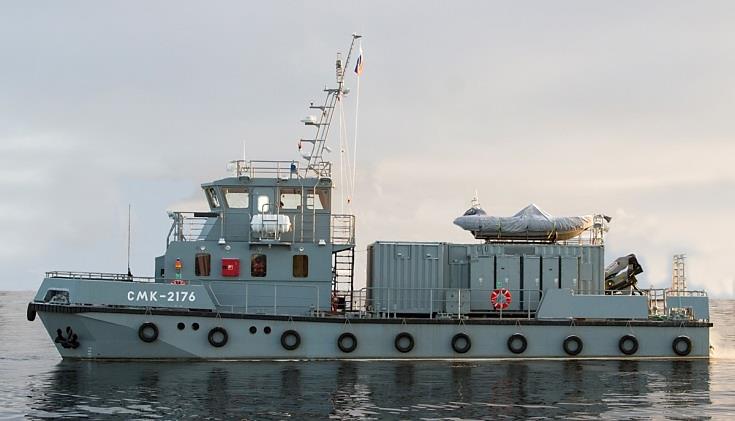 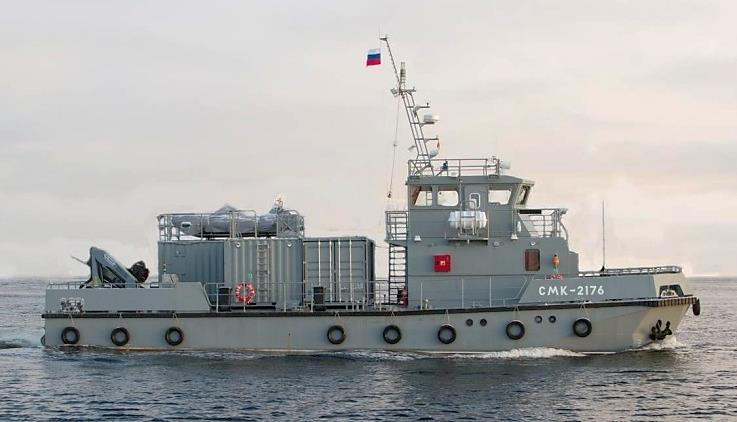 130/150 т24,28,51,4 м2380 л. с.13,0/10,0 уз13,0/10,0 уз13,0/10,0 уз250/300(13/10 уз) миль -5 суток3+9 человекЭЛГК-М Т01МИТ-14500М/З  (5100-1200 кг/0-10,1 м), СКМ с водолазным оборудованием и декомпрессионной камерой (45 м), СКМ с аварийно-спасательным имуществом, рабочий катер РИБ "Фаворит-500" (4 чел./800 кг) и др.ЭЛГК-М Т01МИТ-14500М/З  (5100-1200 кг/0-10,1 м), СКМ с водолазным оборудованием и декомпрессионной камерой (45 м), СКМ с аварийно-спасательным имуществом, рабочий катер РИБ "Фаворит-500" (4 чел./800 кг) и др.ЭЛГК-М Т01МИТ-14500М/З  (5100-1200 кг/0-10,1 м), СКМ с водолазным оборудованием и декомпрессионной камерой (45 м), СКМ с аварийно-спасательным имуществом, рабочий катер РИБ "Фаворит-500" (4 чел./800 кг) и др.ЭЛГК-М Т01МИТ-14500М/З  (5100-1200 кг/0-10,1 м), СКМ с водолазным оборудованием и декомпрессионной камерой (45 м), СКМ с аварийно-спасательным имуществом, рабочий катер РИБ "Фаворит-500" (4 чел./800 кг) и др.ЭЛГК-М Т01МИТ-14500М/З  (5100-1200 кг/0-10,1 м), СКМ с водолазным оборудованием и декомпрессионной камерой (45 м), СКМ с аварийно-спасательным имуществом, рабочий катер РИБ "Фаворит-500" (4 чел./800 кг) и др.ЭЛГК-М Т01МИТ-14500М/З  (5100-1200 кг/0-10,1 м), СКМ с водолазным оборудованием и декомпрессионной камерой (45 м), СКМ с аварийно-спасательным имуществом, рабочий катер РИБ "Фаворит-500" (4 чел./800 кг) и др.ЭЛГК-М Т01МИТ-14500М/З  (5100-1200 кг/0-10,1 м), СКМ с водолазным оборудованием и декомпрессионной камерой (45 м), СКМ с аварийно-спасательным имуществом, рабочий катер РИБ "Фаворит-500" (4 чел./800 кг) и др.ЭЛГК-М Т01МИТ-14500М/З  (5100-1200 кг/0-10,1 м), СКМ с водолазным оборудованием и декомпрессионной камерой (45 м), СКМ с аварийно-спасательным имуществом, рабочий катер РИБ "Фаворит-500" (4 чел./800 кг) и др.ЭЛГК-М Т01МИТ-14500М/З  (5100-1200 кг/0-10,1 м), СКМ с водолазным оборудованием и декомпрессионной камерой (45 м), СКМ с аварийно-спасательным имуществом, рабочий катер РИБ "Фаворит-500" (4 чел./800 кг) и др.ЭЛГК-М Т01МИТ-14500М/З  (5100-1200 кг/0-10,1 м), СКМ с водолазным оборудованием и декомпрессионной камерой (45 м), СКМ с аварийно-спасательным имуществом, рабочий катер РИБ "Фаворит-500" (4 чел./800 кг) и др.Спасательный многофункциональный катер проекта 23370Спасательный многофункциональный катер проекта 23370Спасательный многофункциональный катер проекта 23370Спасательный многофункциональный катер проекта 23370Спасательный многофункциональный катер проекта 23370Спасательный многофункциональный катер проекта 23370Спасательный многофункциональный катер проекта 23370Спасательный многофункциональный катер проекта 23370Спасательный многофункциональный катер проекта 23370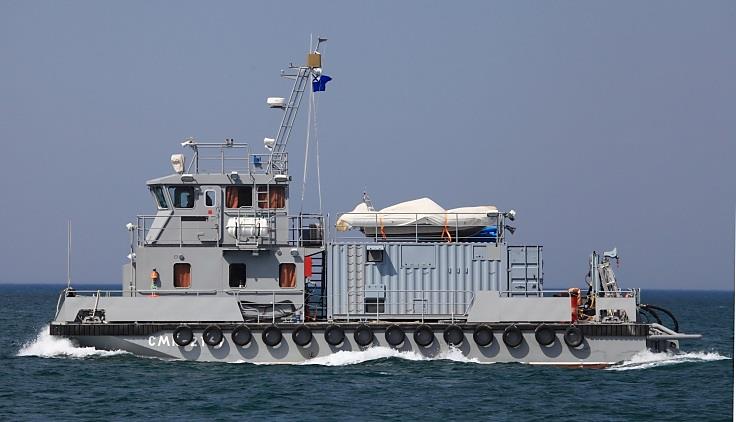 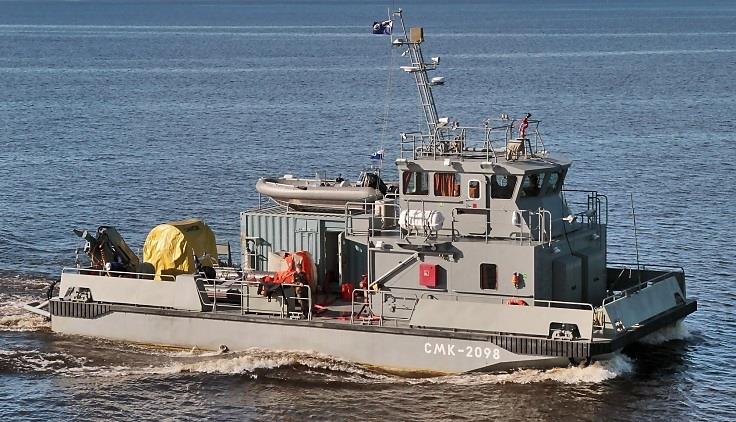 101/109 т21,49,01,5 м2380 л. с.10,0/8,0 уз10,0/8,0 уз200/340 миль (10/8) -3 суток3+5 человекЭЛГК-М Т01МИТ-14500М/З (5100-1200 кг/0-10,1 м),   грузовая стрела (250 кг), СКМ с водолазным оборудованием  (2 комплекта СВУ-5-2, декомпрессионная камера - 45 м),  СКМ с аварийно-спасательным имуществом,  1 катер РИБ "Фаворит-500" (4 чел./800 кг),  устройство подъема людей из воды,  1 ВДЛС (300 м³/ч), вьюшка с пожарным рукавом (200 м) и другое, в зависимости от варианта исполнения.ЭЛГК-М Т01МИТ-14500М/З (5100-1200 кг/0-10,1 м),   грузовая стрела (250 кг), СКМ с водолазным оборудованием  (2 комплекта СВУ-5-2, декомпрессионная камера - 45 м),  СКМ с аварийно-спасательным имуществом,  1 катер РИБ "Фаворит-500" (4 чел./800 кг),  устройство подъема людей из воды,  1 ВДЛС (300 м³/ч), вьюшка с пожарным рукавом (200 м) и другое, в зависимости от варианта исполнения.ЭЛГК-М Т01МИТ-14500М/З (5100-1200 кг/0-10,1 м),   грузовая стрела (250 кг), СКМ с водолазным оборудованием  (2 комплекта СВУ-5-2, декомпрессионная камера - 45 м),  СКМ с аварийно-спасательным имуществом,  1 катер РИБ "Фаворит-500" (4 чел./800 кг),  устройство подъема людей из воды,  1 ВДЛС (300 м³/ч), вьюшка с пожарным рукавом (200 м) и другое, в зависимости от варианта исполнения.ЭЛГК-М Т01МИТ-14500М/З (5100-1200 кг/0-10,1 м),   грузовая стрела (250 кг), СКМ с водолазным оборудованием  (2 комплекта СВУ-5-2, декомпрессионная камера - 45 м),  СКМ с аварийно-спасательным имуществом,  1 катер РИБ "Фаворит-500" (4 чел./800 кг),  устройство подъема людей из воды,  1 ВДЛС (300 м³/ч), вьюшка с пожарным рукавом (200 м) и другое, в зависимости от варианта исполнения.ЭЛГК-М Т01МИТ-14500М/З (5100-1200 кг/0-10,1 м),   грузовая стрела (250 кг), СКМ с водолазным оборудованием  (2 комплекта СВУ-5-2, декомпрессионная камера - 45 м),  СКМ с аварийно-спасательным имуществом,  1 катер РИБ "Фаворит-500" (4 чел./800 кг),  устройство подъема людей из воды,  1 ВДЛС (300 м³/ч), вьюшка с пожарным рукавом (200 м) и другое, в зависимости от варианта исполнения.ЭЛГК-М Т01МИТ-14500М/З (5100-1200 кг/0-10,1 м),   грузовая стрела (250 кг), СКМ с водолазным оборудованием  (2 комплекта СВУ-5-2, декомпрессионная камера - 45 м),  СКМ с аварийно-спасательным имуществом,  1 катер РИБ "Фаворит-500" (4 чел./800 кг),  устройство подъема людей из воды,  1 ВДЛС (300 м³/ч), вьюшка с пожарным рукавом (200 м) и другое, в зависимости от варианта исполнения.ЭЛГК-М Т01МИТ-14500М/З (5100-1200 кг/0-10,1 м),   грузовая стрела (250 кг), СКМ с водолазным оборудованием  (2 комплекта СВУ-5-2, декомпрессионная камера - 45 м),  СКМ с аварийно-спасательным имуществом,  1 катер РИБ "Фаворит-500" (4 чел./800 кг),  устройство подъема людей из воды,  1 ВДЛС (300 м³/ч), вьюшка с пожарным рукавом (200 м) и другое, в зависимости от варианта исполнения.ЭЛГК-М Т01МИТ-14500М/З (5100-1200 кг/0-10,1 м),   грузовая стрела (250 кг), СКМ с водолазным оборудованием  (2 комплекта СВУ-5-2, декомпрессионная камера - 45 м),  СКМ с аварийно-спасательным имуществом,  1 катер РИБ "Фаворит-500" (4 чел./800 кг),  устройство подъема людей из воды,  1 ВДЛС (300 м³/ч), вьюшка с пожарным рукавом (200 м) и другое, в зависимости от варианта исполнения.ЭЛГК-М Т01МИТ-14500М/З (5100-1200 кг/0-10,1 м),   грузовая стрела (250 кг), СКМ с водолазным оборудованием  (2 комплекта СВУ-5-2, декомпрессионная камера - 45 м),  СКМ с аварийно-спасательным имуществом,  1 катер РИБ "Фаворит-500" (4 чел./800 кг),  устройство подъема людей из воды,  1 ВДЛС (300 м³/ч), вьюшка с пожарным рукавом (200 м) и другое, в зависимости от варианта исполнения.Катер комплексного аварийно-спасательного обеспечения проекта 23040Катер комплексного аварийно-спасательного обеспечения проекта 23040Катер комплексного аварийно-спасательного обеспечения проекта 23040Катер комплексного аварийно-спасательного обеспечения проекта 23040Катер комплексного аварийно-спасательного обеспечения проекта 23040Катер комплексного аварийно-спасательного обеспечения проекта 23040Катер комплексного аварийно-спасательного обеспечения проекта 23040Катер комплексного аварийно-спасательного обеспечения проекта 23040Катер комплексного аварийно-спасательного обеспечения проекта 23040Катер комплексного аварийно-спасательного обеспечения проекта 23040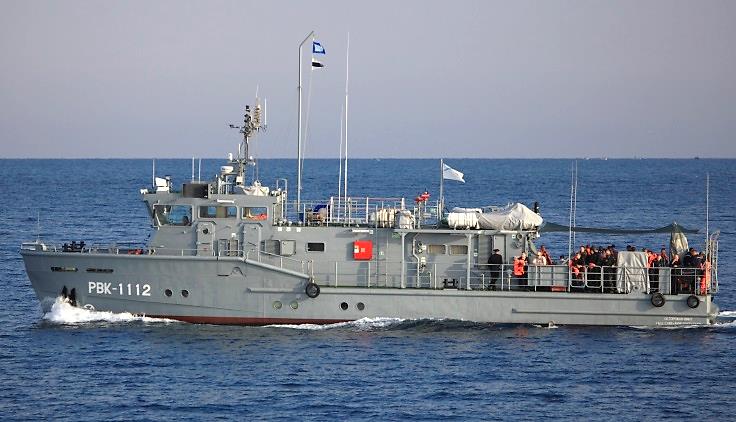 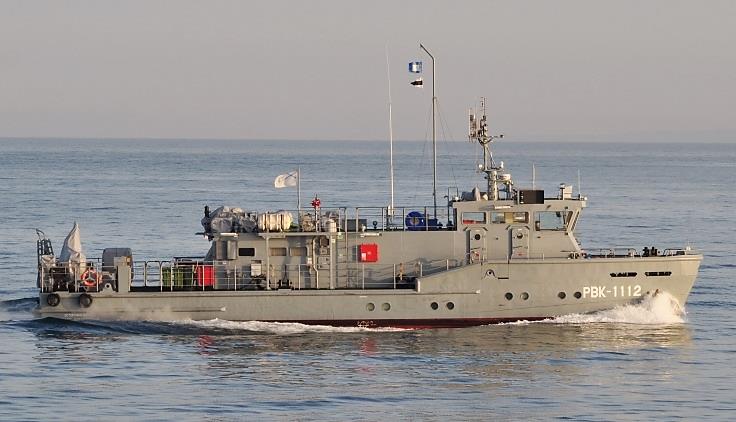 100/118 т28,05,51,5 м2600 л. с.13,7/10,0 уз13,7/10,0 уз13,7/10,0 уз200 миль (10) -5 суток3+5 человек1 ЭЛГК-М, водолазный комплекс с декомпрессионной камерой (60 м) и водолазным снаряжением СВУ-5-2 (2), 2350 м³/ч ПЛС, устройство подъема людей из воды, рабочий катер РИБ "Фаворит-500" (4 чел./800 кг), ТНПА, БГБО и др.1 ЭЛГК-М, водолазный комплекс с декомпрессионной камерой (60 м) и водолазным снаряжением СВУ-5-2 (2), 2350 м³/ч ПЛС, устройство подъема людей из воды, рабочий катер РИБ "Фаворит-500" (4 чел./800 кг), ТНПА, БГБО и др.1 ЭЛГК-М, водолазный комплекс с декомпрессионной камерой (60 м) и водолазным снаряжением СВУ-5-2 (2), 2350 м³/ч ПЛС, устройство подъема людей из воды, рабочий катер РИБ "Фаворит-500" (4 чел./800 кг), ТНПА, БГБО и др.1 ЭЛГК-М, водолазный комплекс с декомпрессионной камерой (60 м) и водолазным снаряжением СВУ-5-2 (2), 2350 м³/ч ПЛС, устройство подъема людей из воды, рабочий катер РИБ "Фаворит-500" (4 чел./800 кг), ТНПА, БГБО и др.1 ЭЛГК-М, водолазный комплекс с декомпрессионной камерой (60 м) и водолазным снаряжением СВУ-5-2 (2), 2350 м³/ч ПЛС, устройство подъема людей из воды, рабочий катер РИБ "Фаворит-500" (4 чел./800 кг), ТНПА, БГБО и др.1 ЭЛГК-М, водолазный комплекс с декомпрессионной камерой (60 м) и водолазным снаряжением СВУ-5-2 (2), 2350 м³/ч ПЛС, устройство подъема людей из воды, рабочий катер РИБ "Фаворит-500" (4 чел./800 кг), ТНПА, БГБО и др.1 ЭЛГК-М, водолазный комплекс с декомпрессионной камерой (60 м) и водолазным снаряжением СВУ-5-2 (2), 2350 м³/ч ПЛС, устройство подъема людей из воды, рабочий катер РИБ "Фаворит-500" (4 чел./800 кг), ТНПА, БГБО и др.1 ЭЛГК-М, водолазный комплекс с декомпрессионной камерой (60 м) и водолазным снаряжением СВУ-5-2 (2), 2350 м³/ч ПЛС, устройство подъема людей из воды, рабочий катер РИБ "Фаворит-500" (4 чел./800 кг), ТНПА, БГБО и др.1 ЭЛГК-М, водолазный комплекс с декомпрессионной камерой (60 м) и водолазным снаряжением СВУ-5-2 (2), 2350 м³/ч ПЛС, устройство подъема людей из воды, рабочий катер РИБ "Фаворит-500" (4 чел./800 кг), ТНПА, БГБО и др.1 ЭЛГК-М, водолазный комплекс с декомпрессионной камерой (60 м) и водолазным снаряжением СВУ-5-2 (2), 2350 м³/ч ПЛС, устройство подъема людей из воды, рабочий катер РИБ "Фаворит-500" (4 чел./800 кг), ТНПА, БГБО и др.Водолазный катер проекта 14157Водолазный катер проекта 14157Водолазный катер проекта 14157Водолазный катер проекта 14157Водолазный катер проекта 14157Водолазный катер проекта 14157Водолазный катер проекта 14157Водолазный катер проекта 14157Водолазный катер проекта 14157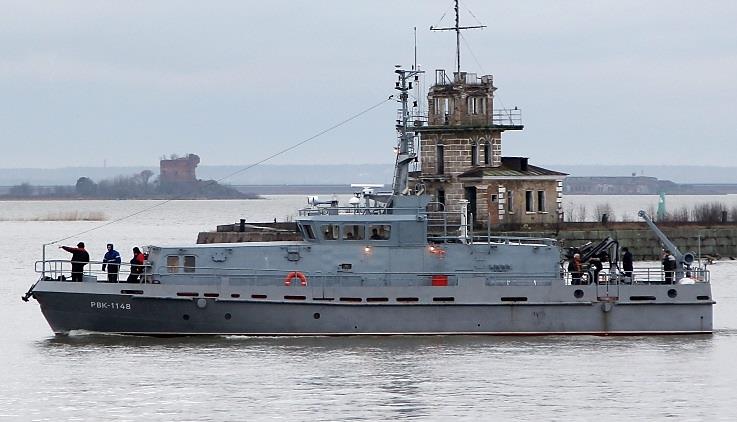 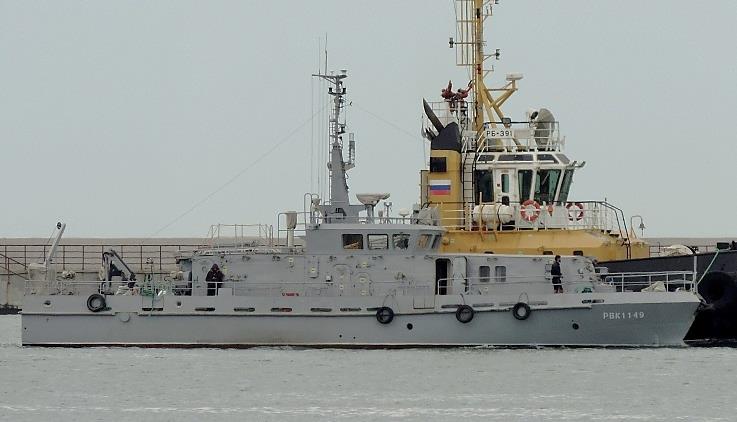 82,0 т25,04,81,4 м1416 л. с.12,0 уз12,0 уз200 миль (12) -5 суток8 человек1 ЭЛГК-М (4,1-3,0 т/0,41-0,59 м), 1 водолазный комплекс (1 барокамера – 60 м), 1 лодка (6 чел.), ТНПА, БГБО, многолучевой эхолот и др.1 ЭЛГК-М (4,1-3,0 т/0,41-0,59 м), 1 водолазный комплекс (1 барокамера – 60 м), 1 лодка (6 чел.), ТНПА, БГБО, многолучевой эхолот и др.1 ЭЛГК-М (4,1-3,0 т/0,41-0,59 м), 1 водолазный комплекс (1 барокамера – 60 м), 1 лодка (6 чел.), ТНПА, БГБО, многолучевой эхолот и др.1 ЭЛГК-М (4,1-3,0 т/0,41-0,59 м), 1 водолазный комплекс (1 барокамера – 60 м), 1 лодка (6 чел.), ТНПА, БГБО, многолучевой эхолот и др.1 ЭЛГК-М (4,1-3,0 т/0,41-0,59 м), 1 водолазный комплекс (1 барокамера – 60 м), 1 лодка (6 чел.), ТНПА, БГБО, многолучевой эхолот и др.1 ЭЛГК-М (4,1-3,0 т/0,41-0,59 м), 1 водолазный комплекс (1 барокамера – 60 м), 1 лодка (6 чел.), ТНПА, БГБО, многолучевой эхолот и др.1 ЭЛГК-М (4,1-3,0 т/0,41-0,59 м), 1 водолазный комплекс (1 барокамера – 60 м), 1 лодка (6 чел.), ТНПА, БГБО, многолучевой эхолот и др.1 ЭЛГК-М (4,1-3,0 т/0,41-0,59 м), 1 водолазный комплекс (1 барокамера – 60 м), 1 лодка (6 чел.), ТНПА, БГБО, многолучевой эхолот и др.1 ЭЛГК-М (4,1-3,0 т/0,41-0,59 м), 1 водолазный комплекс (1 барокамера – 60 м), 1 лодка (6 чел.), ТНПА, БГБО, многолучевой эхолот и др.